第四组营员风采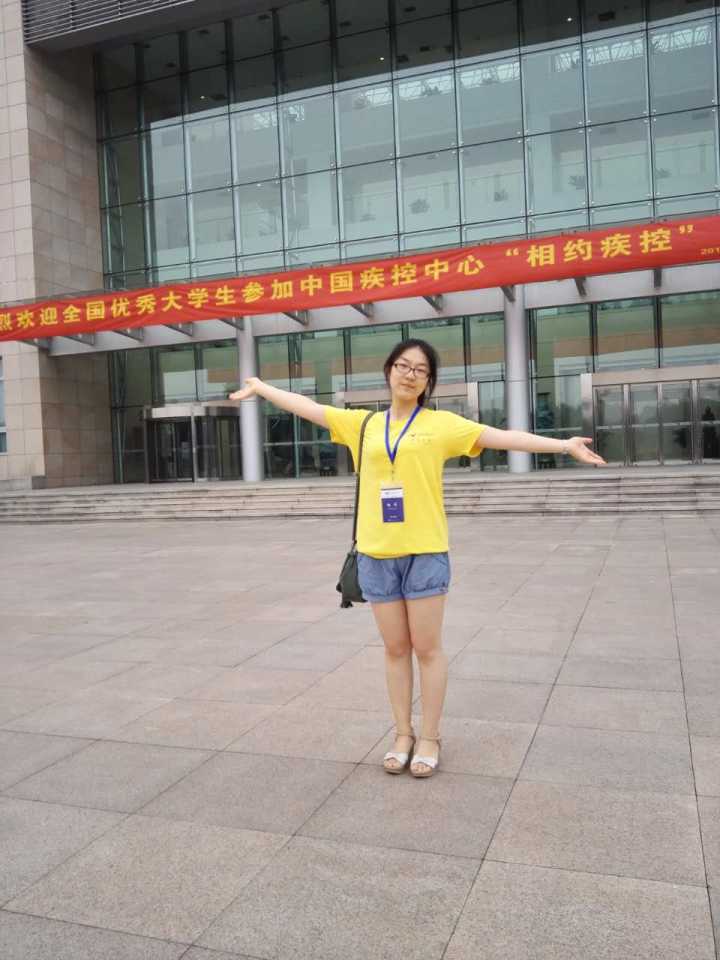 第四组 鲍杰 北京林业大学食淡能知味，心清可悟真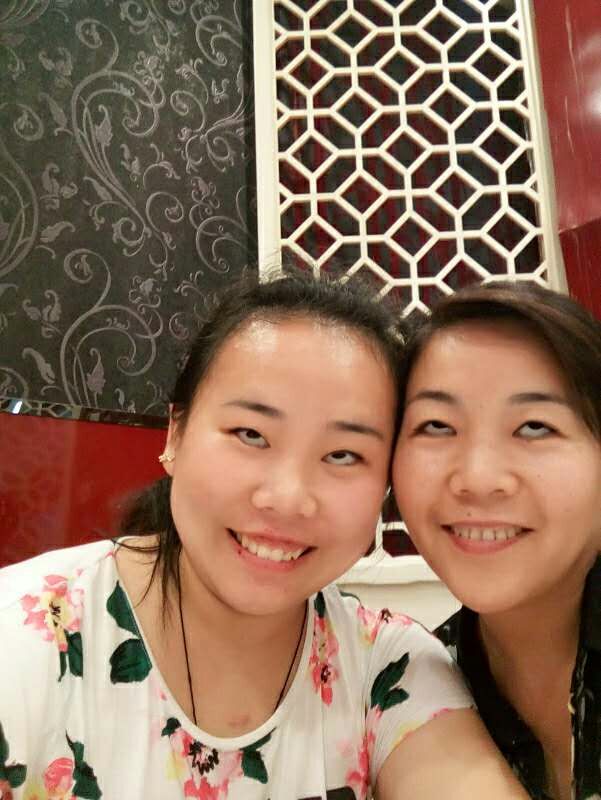 第四组 程媛媛 厦门大及时行乐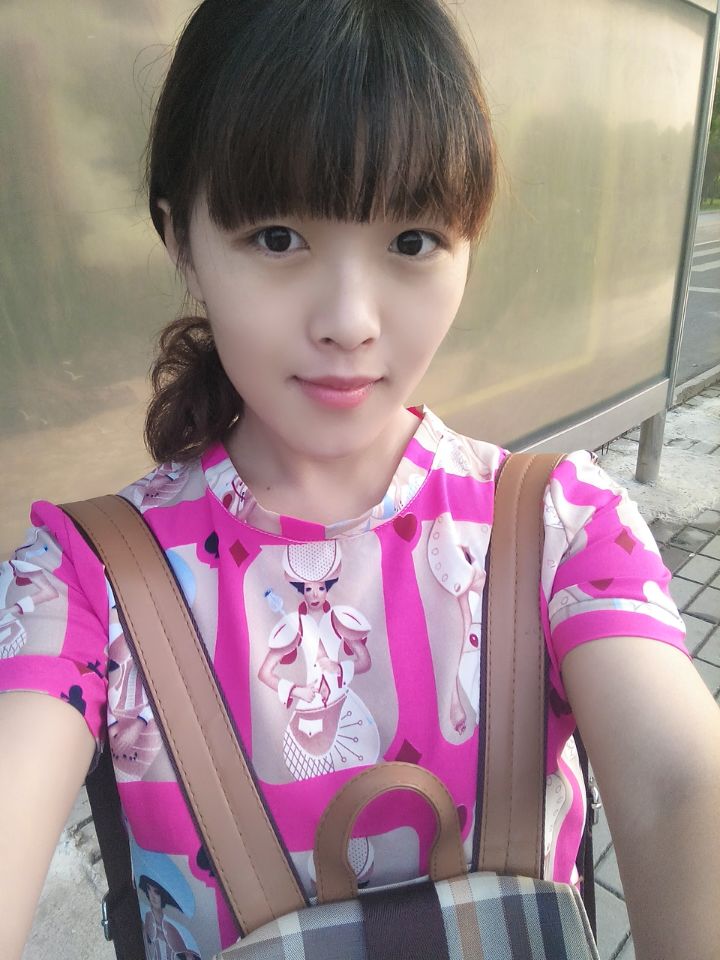 第四组 郭文星 山东中医药大学 The unexamied life is not worth living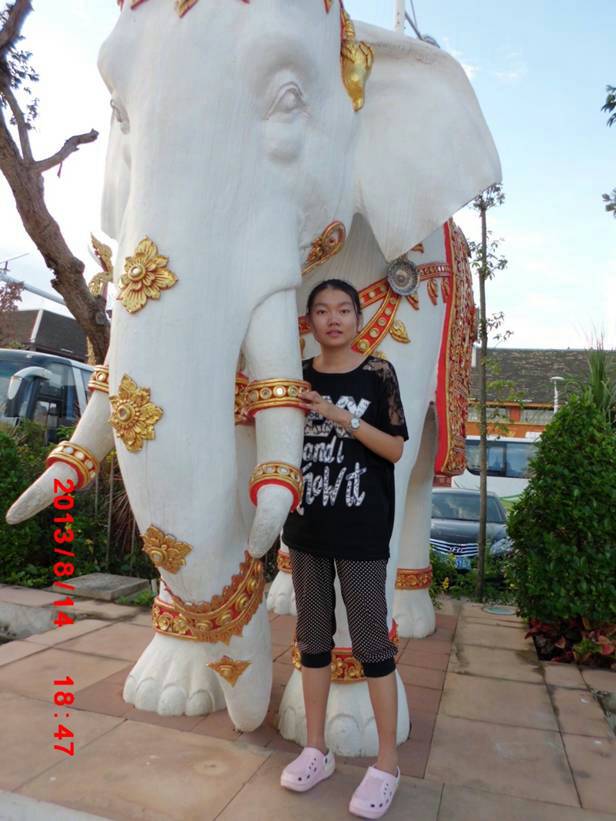 第四组 李丹婷 四川大学穷则独善其身，达则兼济天下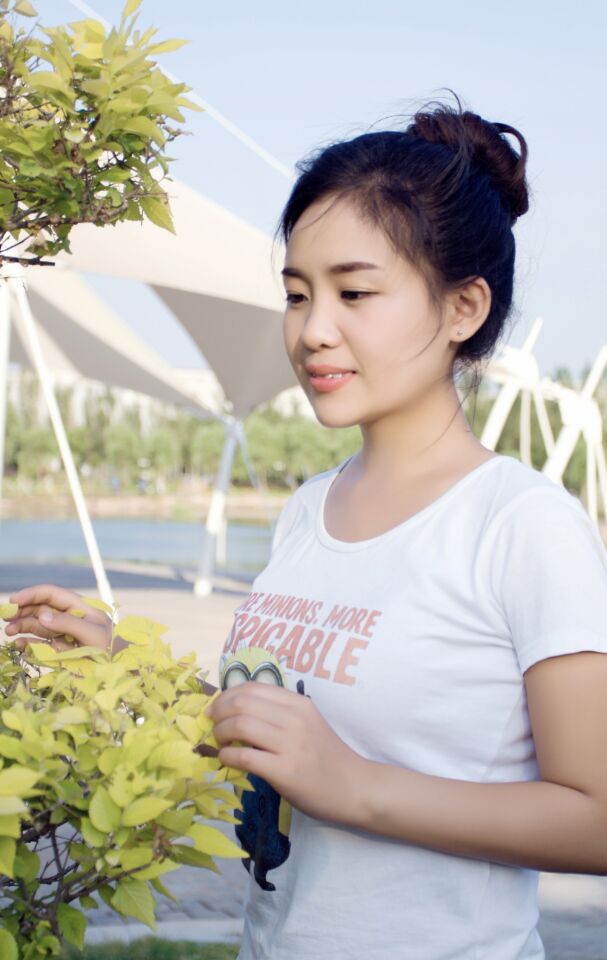 第四组 梁燕 吉林大学一分耕耘一分收获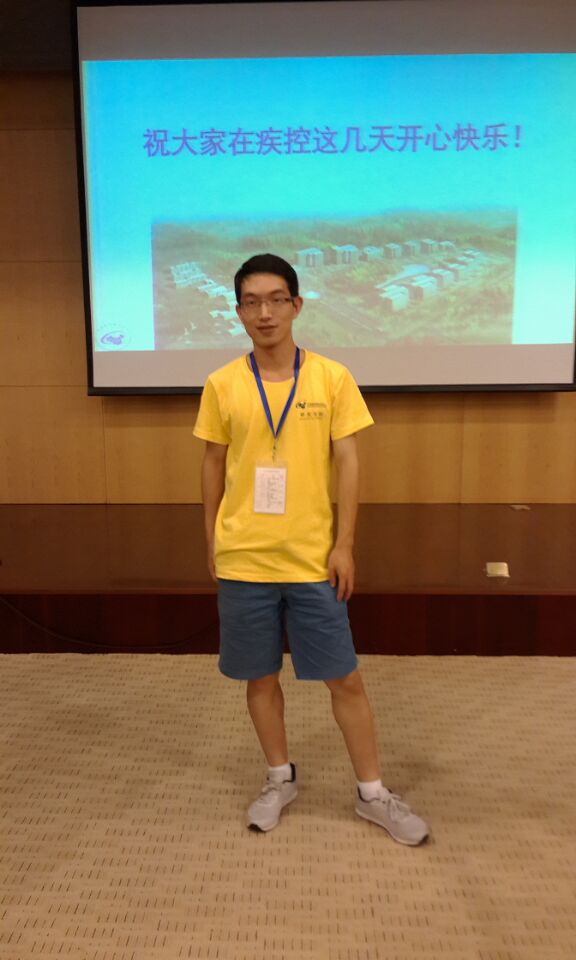 第四组 林彬 武汉科技大学爱拼才会赢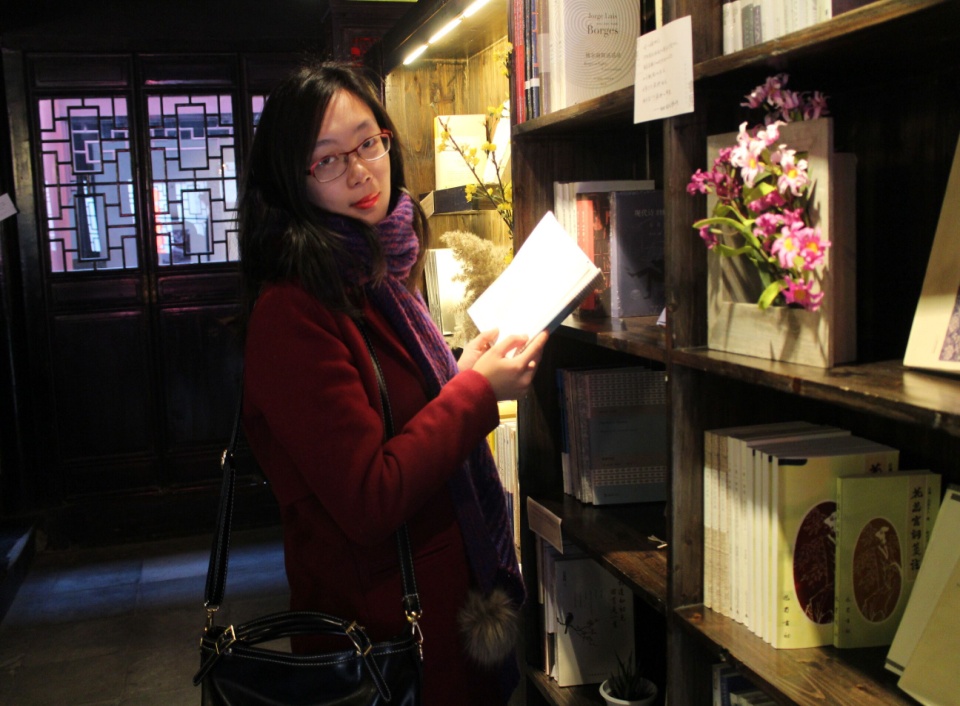 第四组 牛梦雅 上海交通大学 Time and tide wait for no man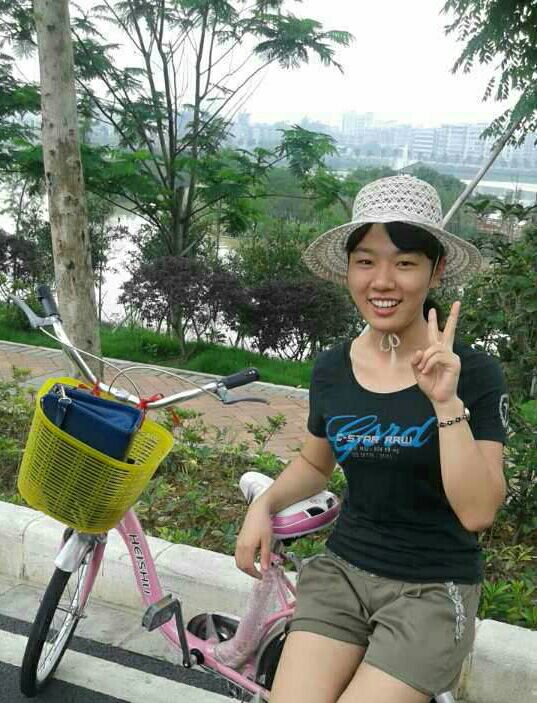 第四组 彭玉婷 南方医科大学淡泊明志 宁静致远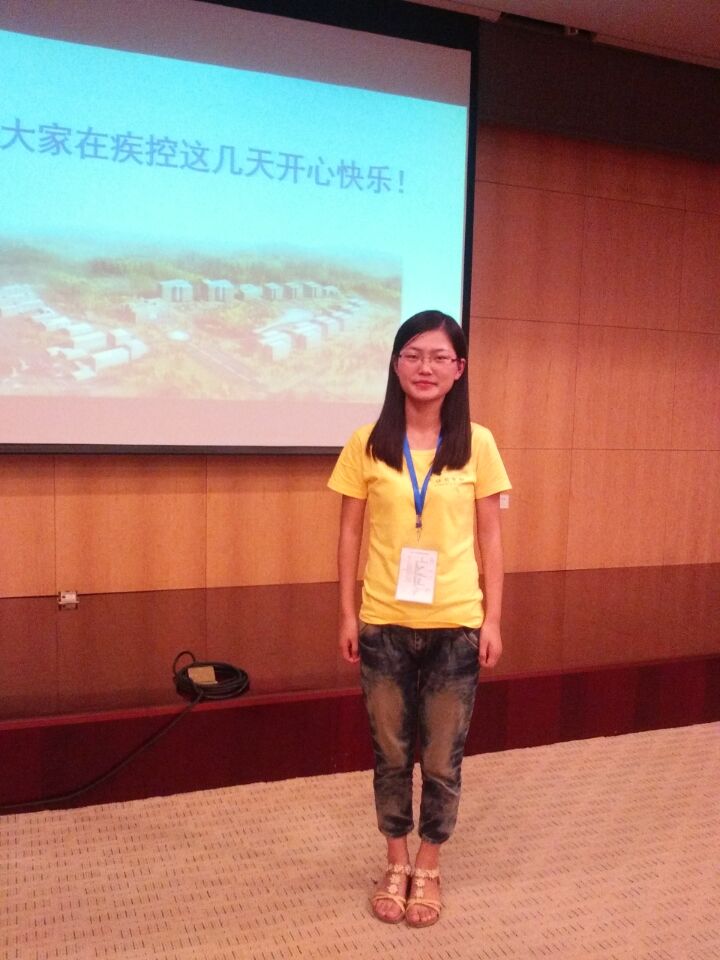 第四组 钱源源 南京医科大学功到自然成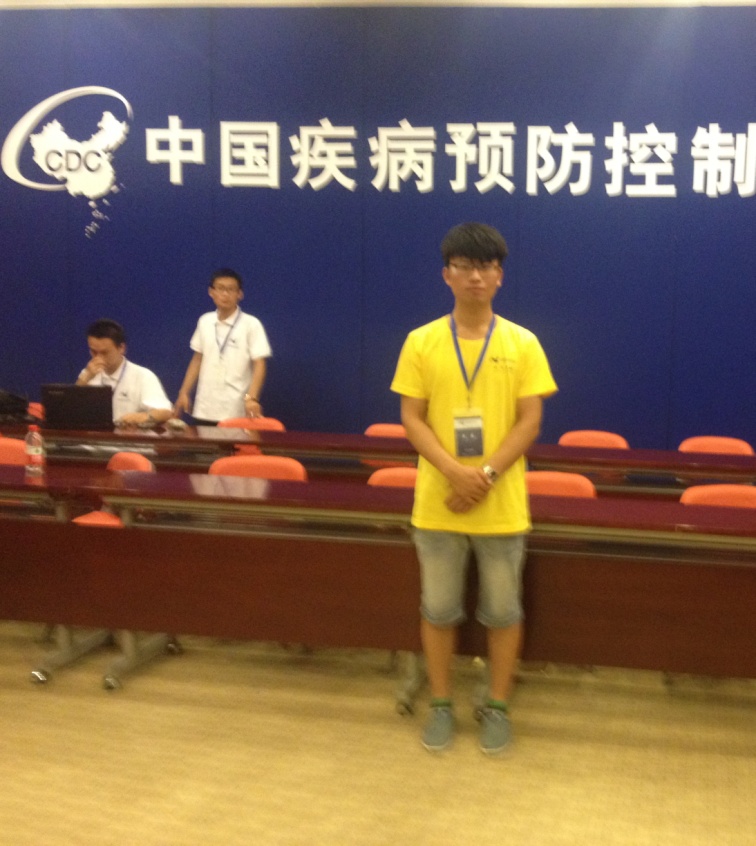 第四组 王磊华 中科技大学自助者天助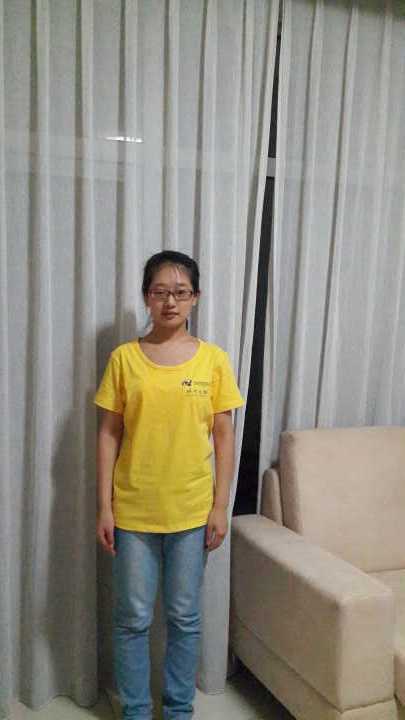 第四组 张静 河北医科大学 最大的心理病患在于患得患失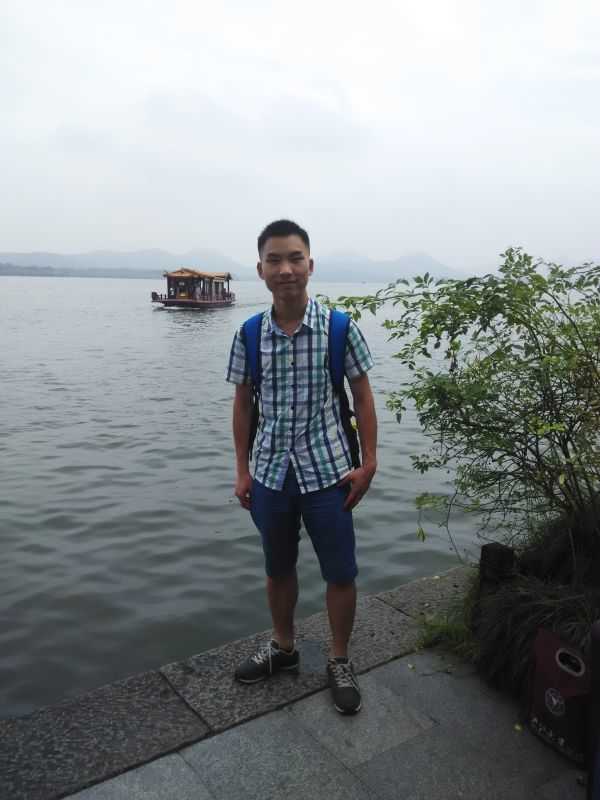 第四组 祝楠波 中南大学 临渊羡鱼，不如退而结网